第 一 条本规则的宗旨和范围MOD	PRG/29/1#109135	1.3	制定本《规则》旨在推进电信的全球互连和互操作，促进技术设施的协调发展和高效运行，提高国际电信业务的效能、有用性、可用性。理由：	提议将“设施”一词改为“网络”，以便更加精确。《国际电信规则》应涵盖业务的“安全性”问题。MOD	PRG/29/2#109177	1.5	在本《规则》规定范围内，应按照之间的相互协议提供和运营每个通信关系中的国际电信业务。理由：	为了使措辞与国际电联《组织法》统一起来并反映目前的模式，特此提议。第 二 条定义MOD	PRG/29/314	2.1	电信：是指利用有线、无线、光学或其它电磁系统传送、发射或接收符号、信号、文字、图像和声音或其他任何形式信息的活动。理由：	从技术角度而言引入“处理”一词是合理的，因为这是所有传输、发送或接收活动固有的程序。MOD	PRG/29/422	2.7	通信关系：，总是指某一业务：理由：	提议更新，以反映目前的商业模式。NOC	PRG/29/523	a)	存在着该特定业务中交换业务量的手段：–	在直达电路上（直接通信联络），或–	经第三国的转接点（间接通信联络），和NOC	PRG/29/624	b)	通常进行帐务结算。第 二 条定义ADD	PRG/29/7#1097027B	2.12	终接费率：由经认可的运营机构设定的终接入局业务的费率。理由：	应将此术语纳入《国际电信规则》，以反映目前的商业模式。ADD	PRG/29/8#1097827F	2.16	欺诈：利用任何电信设施、资源或服务来避免付费、不正确付费、根本不付费或迫使他人付费，或利用不正当的或犯罪的方式进行欺骗，以便利用那些设施、资源或服务获利或牟取私利。理由：	宜将此术语纳入《国际电信规则》，以反映目前的标准商业协议，特别是保护经认可的运营机构的权利和利益。______________国际电信世界大会（WCIT-12）
2012年12月3-14日，迪拜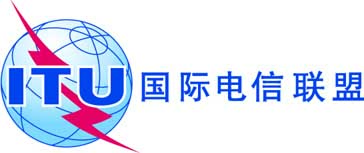 全体会议文件 29-C2012年11月16日原文：西班牙文巴拉圭（共和国）巴拉圭（共和国）有关大会工作的提案有关大会工作的提案